300 kV 400 A gun solenoid Xoff=0Yoff=05000 particles 50 ps (gauss rms)0.56 mm mrad /mm emittance1 nCSpace charge grid: Nrad=13, Nlong_in=281.2 mm rms50000 particles in distribution-1000.00 pC total chargePosition 1.473.14714e-01 MeV, beta*gamma 1.3, beta 0.78551.10755e+01 keV sig energy spread43.98180 ps, sig time at cathode sigx  = 28.0522 mm,	sigy  = 28.0574 mmsigxp = 26.6566 mrad,	sigyp = 26.6602 mradsigz  = 24.5163 mmnEnz  = 27.8111 keV mm = 118.0185 keV psEnxps = 616.8873 um,	Enyps = 617.2966 umEnxtr = 615.4736 um,	Enytr = 615.8302 umExge = 486.0151 um,	Eyge = 486.3376 um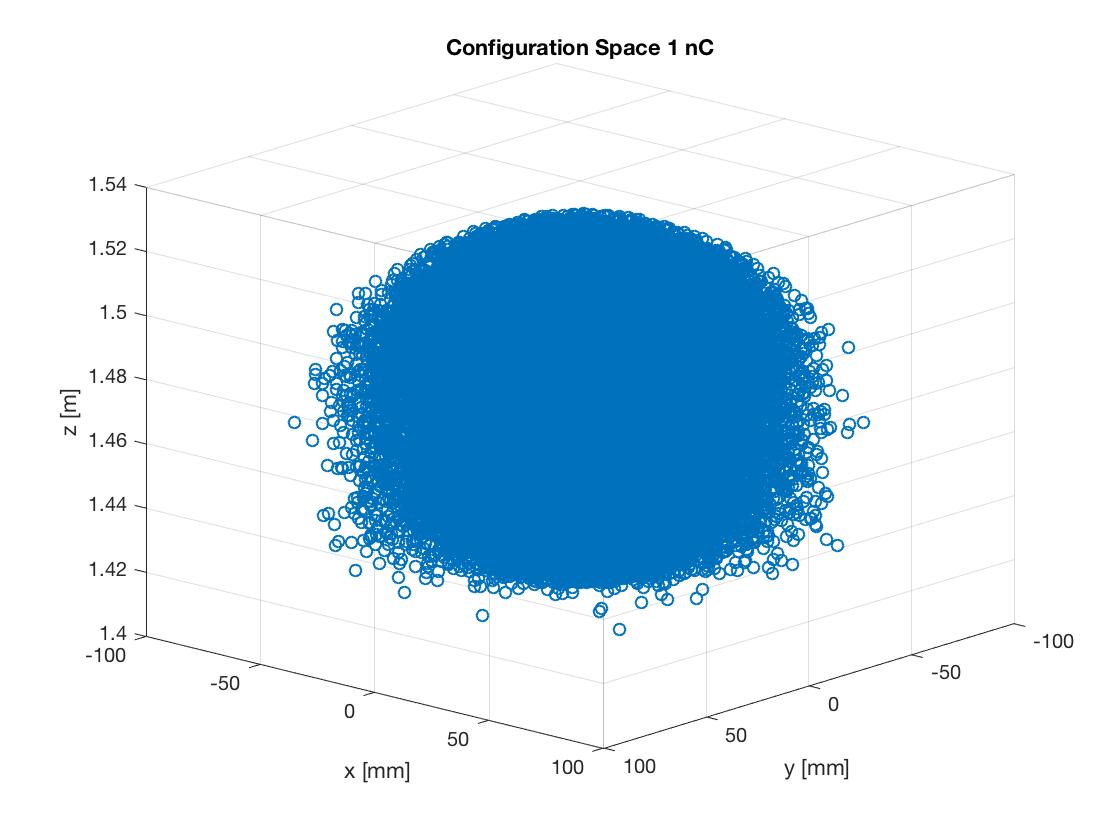 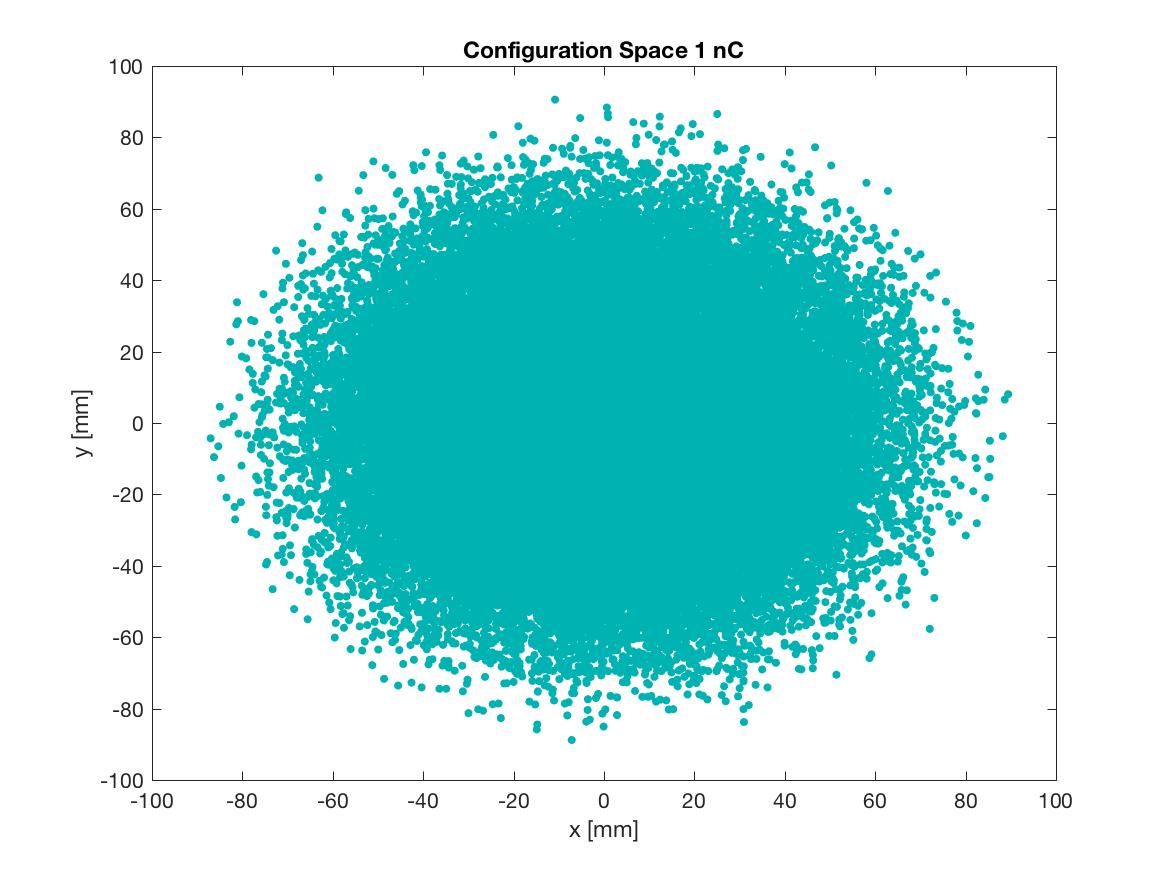 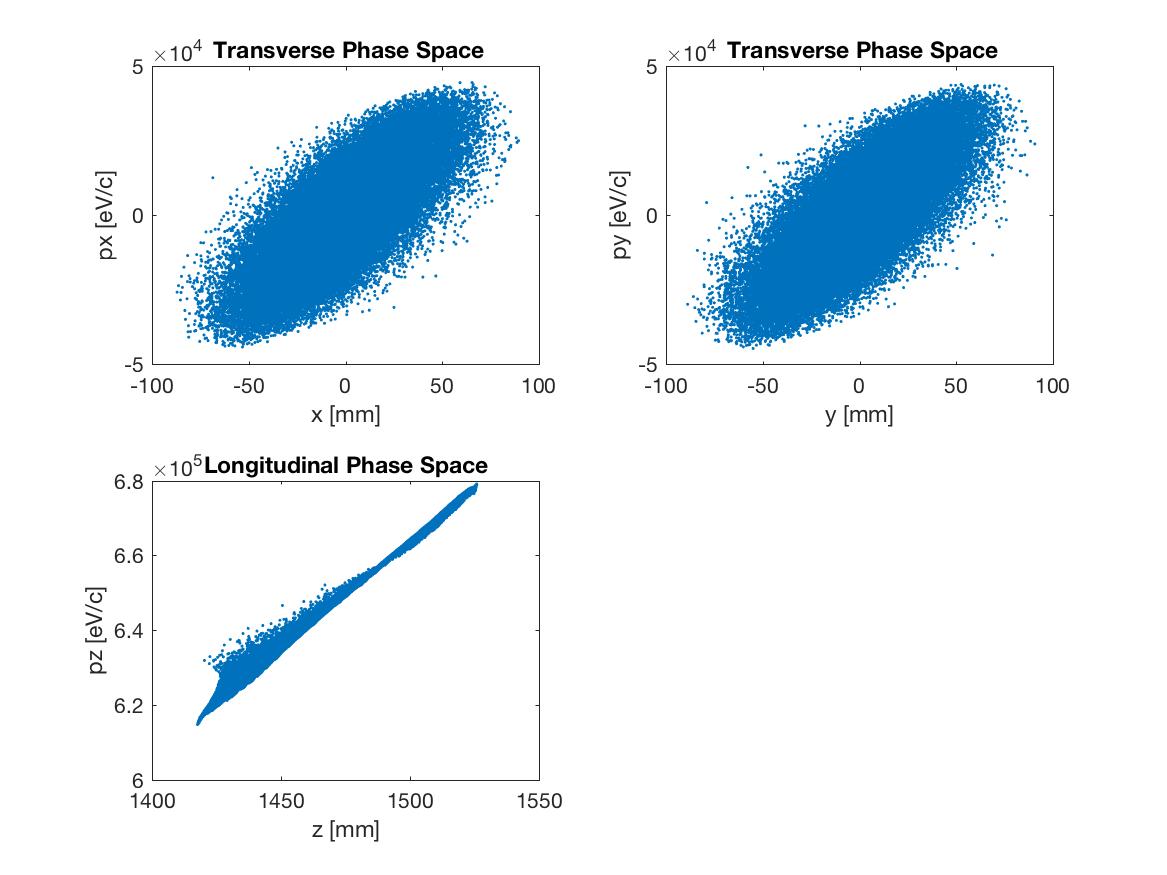 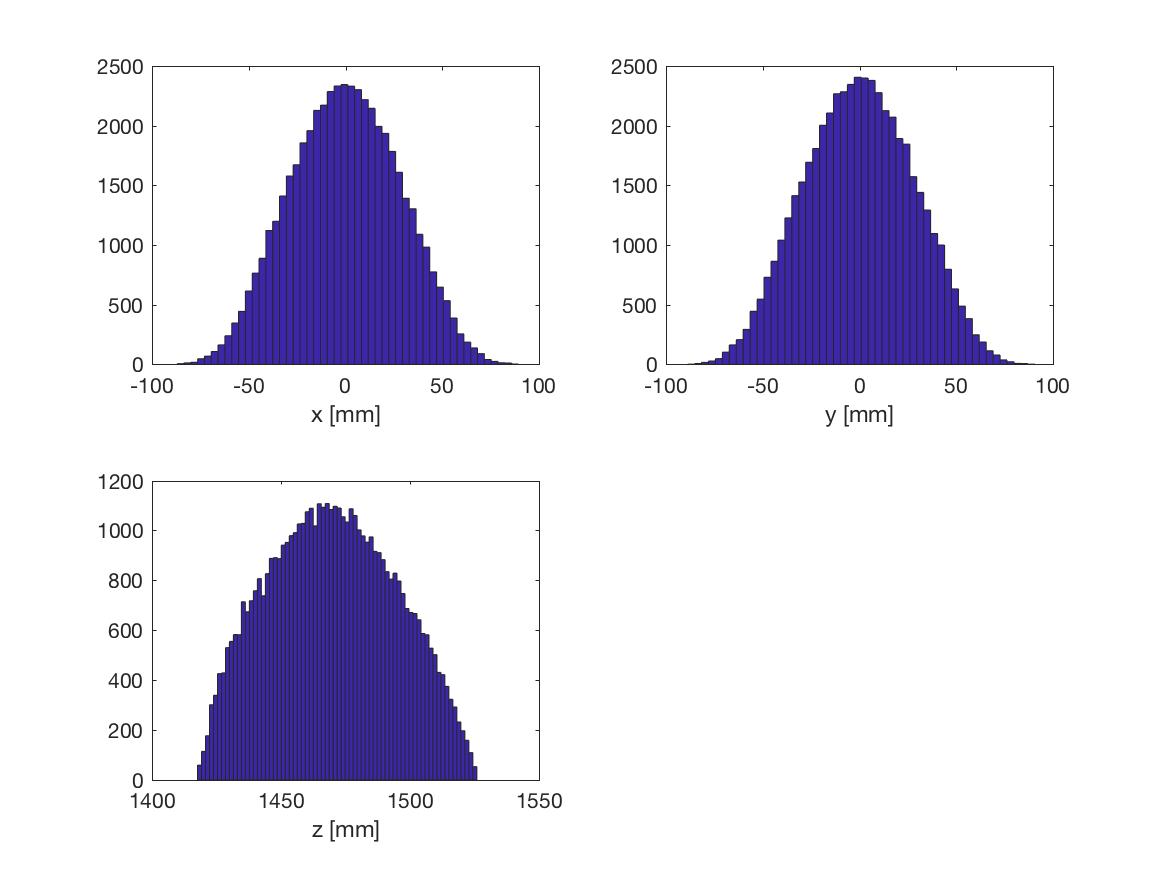 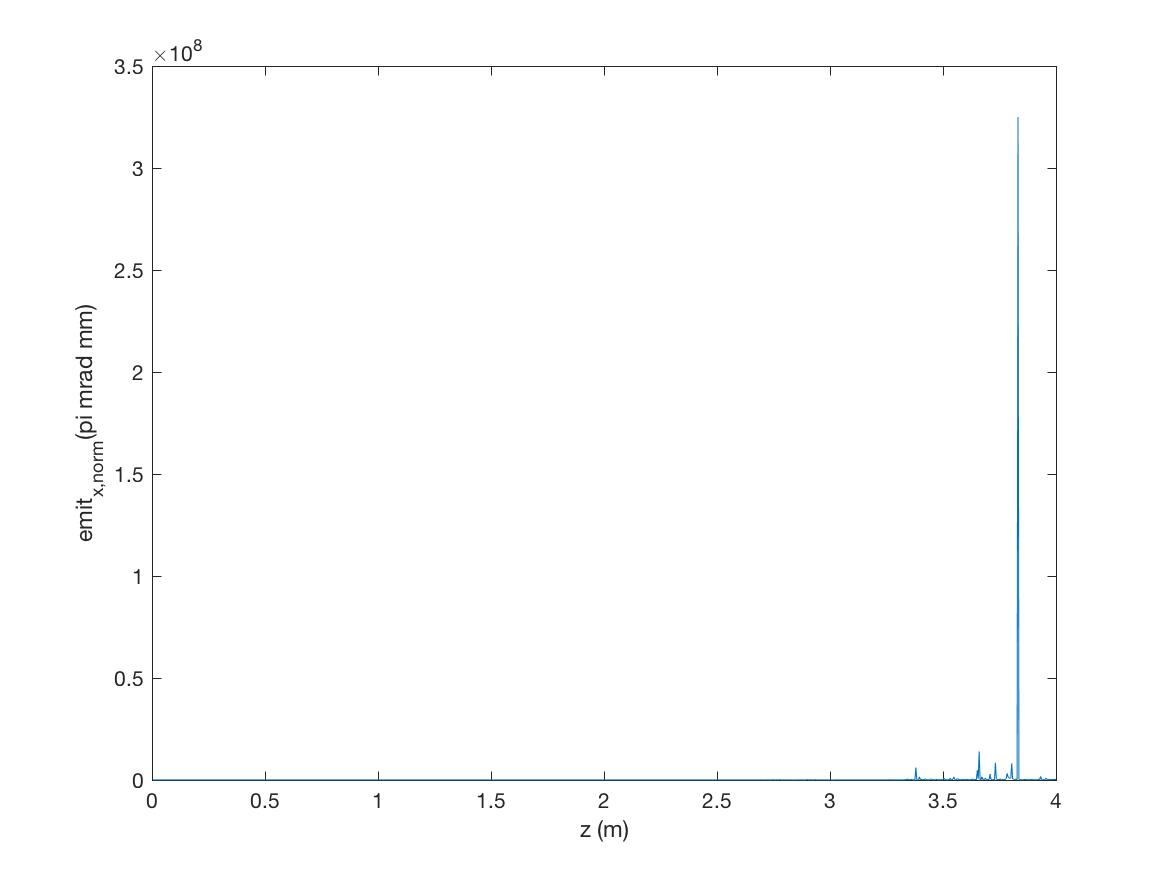 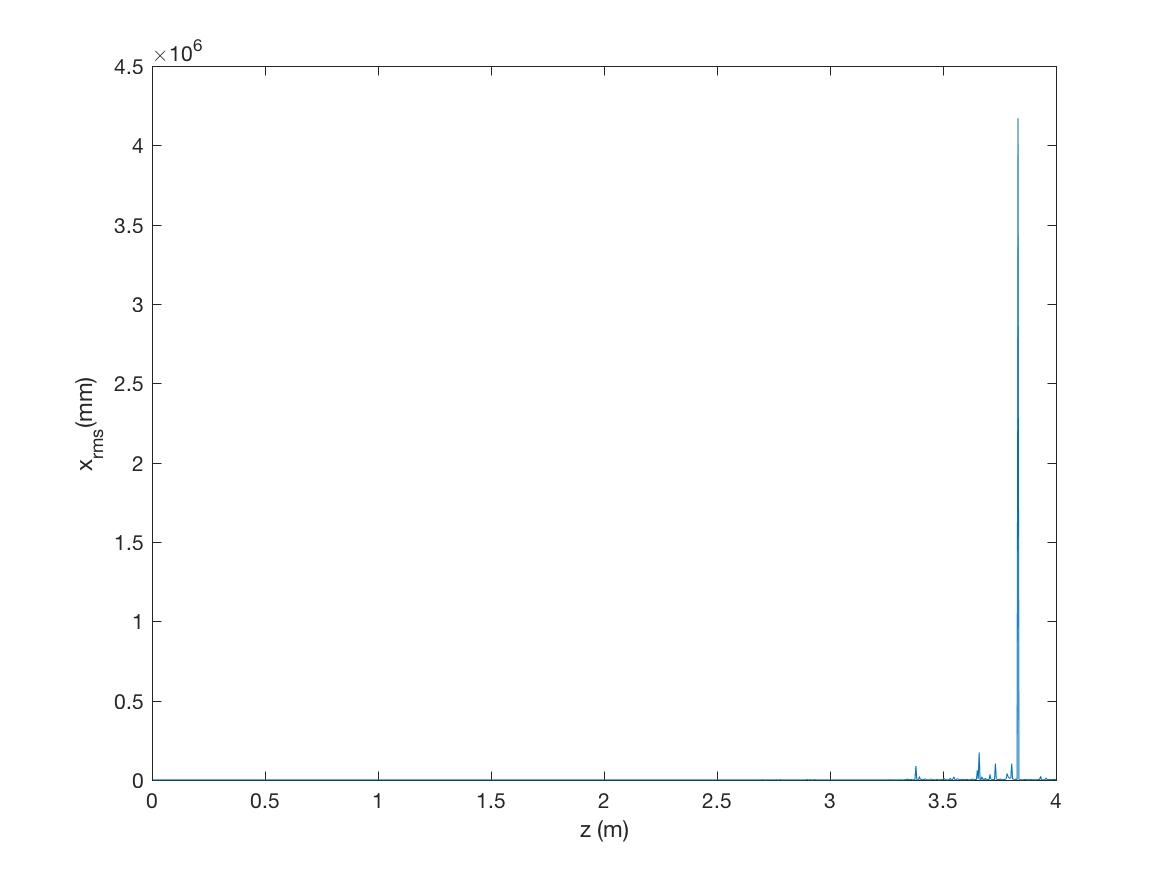 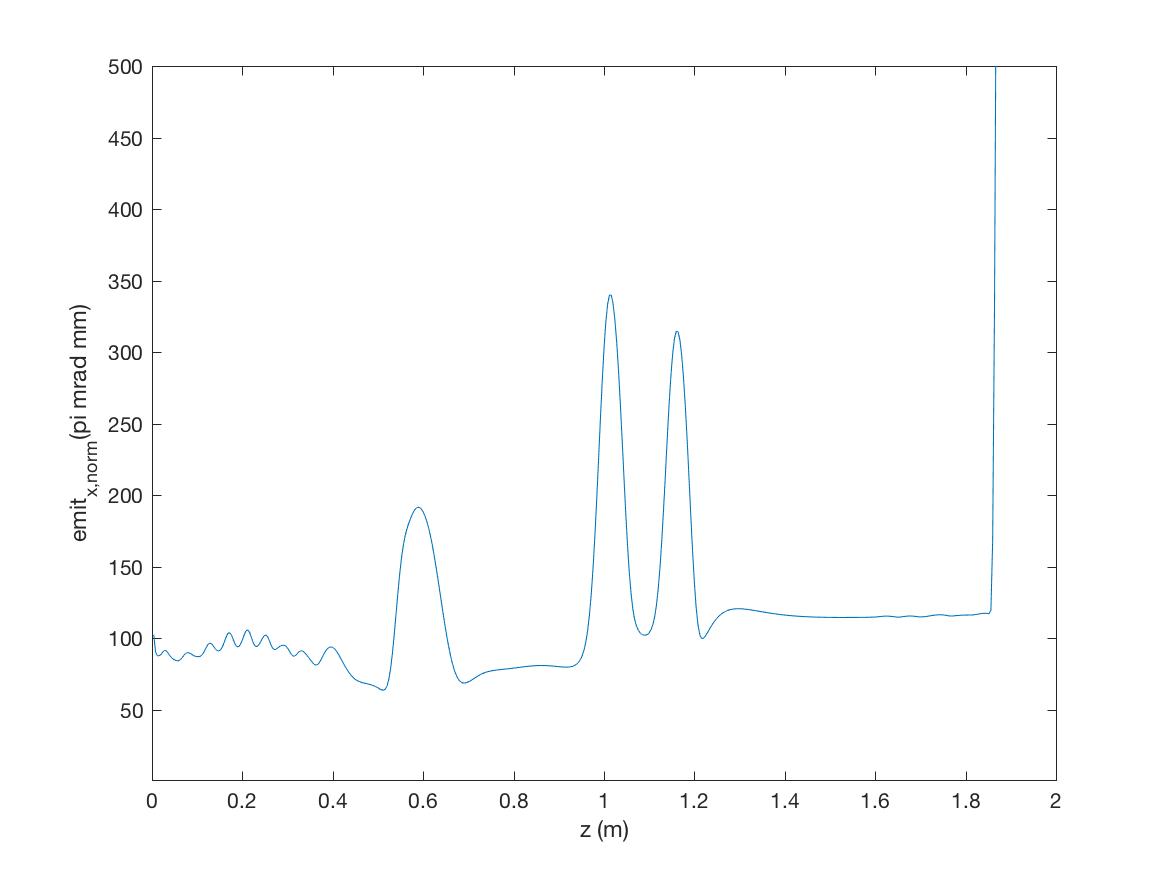 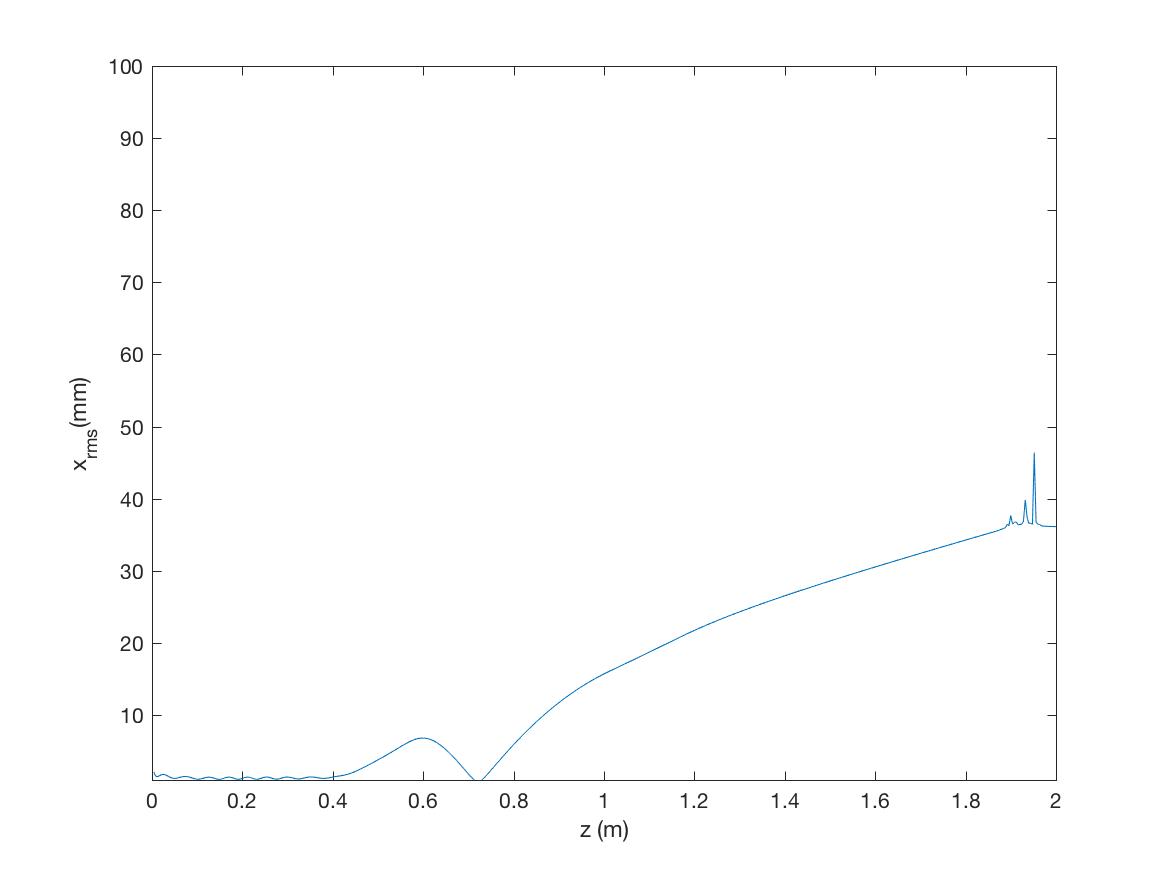 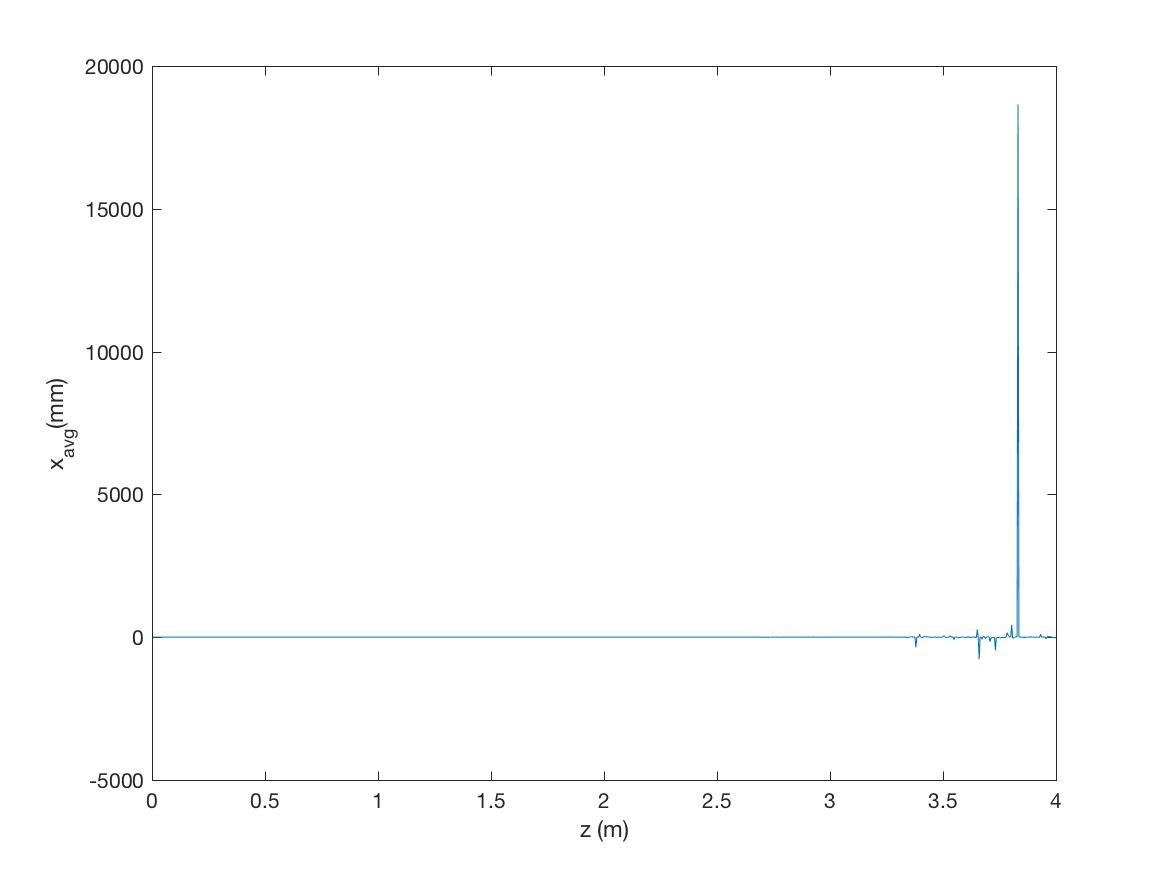 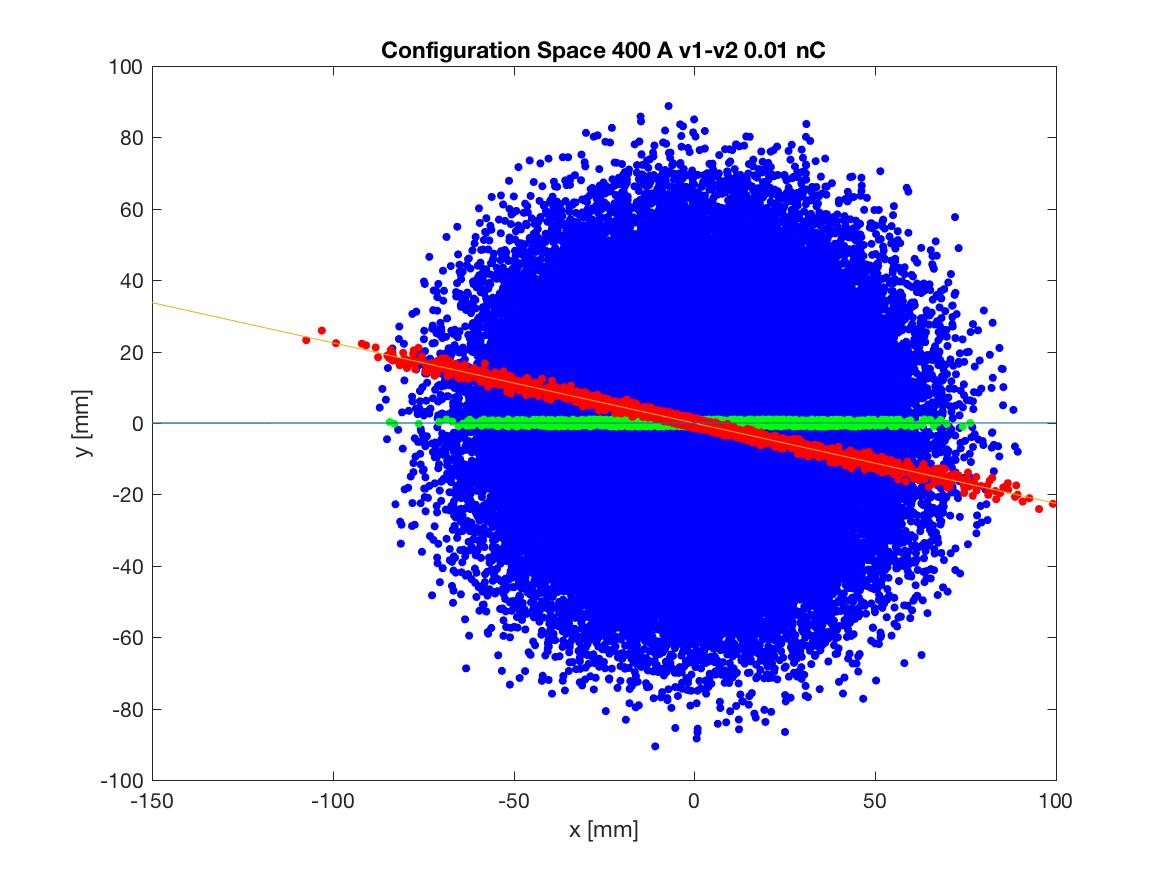 Laser size rms (mm)# of Active particles # of lost particles 0.3273222680.5388511150.746004000.94955451.049991